Об утверждении Порядка проверки соблюдения гражданином, замещавшим должность государственной гражданской службы Республики Марий Эл в Министерстве государственного имущества Республики Марий Эл, запрета на замещение на условиях трудового договора должности в организации и (или) выполнение в данной организации работ (оказание данной организации услуг) на условиях гражданско-правового договора (гражданско-правовых договоров) 
в случаях, предусмотренных федеральными законами, 
если отдельные функции государственного управлении данной организацией входили в должностные (служебные) обязанности государственного гражданского служащего, и соблюдения работодателем условий заключения трудового договора 
или соблюдения условий заключения гражданско-правового договора 
с таким гражданиномВ соответствии с  Федеральными законами от 27 июля 2004 г. 
№ 79-ФЗ «О государственной гражданской службе Российской Федерации» и от 25 декабря 2008 г. № 273-ФЗ «О противодействии коррупции»  приказываю:Утвердить прилагаемый Порядок проверки соблюдения гражданином, замешавшим должность государственной гражданской службы Республики Марий Эл в Министерстве государственного имущества Республики Марий Эл, запрета на замещение на условиях трудового договора должности в организации и (или) выполнение в данной организации работ (оказание данной организации услуг) на условиях гражданско-правового договора (гражданско-правовых договоров) 
в случаях, предусмотренных федеральными законами, если отдельные функции государственного управления данной организацией входили 
в должностные (служебные)  обязанности государственного гражданского служащего, и соблюдения работодателем условий заключения трудового договора или соблюдения условий заключения гражданско-правового договора с таким гражданином.Приказ Министерства государственного имущества Республики Марий Эл от 21 июня 2016 г. № 30-нп «О внесении изменений в приказ Министерства государственного имущества Республики
Марий Эл от 26 декабря 2012 г. № 522-од» признать утратившим силу.3. Заместителю начальника отдела закупок, кадров и продаж  (Бахтина М.С.) довести настоящий приказ до сведения государственных гражданских служащих Республики Марий Эл в Министерстве государственного имущества Республики Марий Эл.4.	Контроль за исполнением настоящего приказа оставляю
за собой.Министр	 Н.В.СевостьяноваУТВЕРЖДЕНприказом Министерствагосударственного имущества Республики Марий Элот      января 2020 г. №     -нпПОРЯДОКпроверки соблюдения гражданином, замешавшим должность государственной гражданской службы Республики Марий Эл 
в Министерстве государственного имущества Республики Марий Эл, запрета на замещение на условиях трудового договора должности 
в организации  и (или) выполнение в данной организации работ (оказание данной организации услуг) на условиях гражданско-правового договора (гражданско-правовых договоров) в случаях, предусмотренных федеральными законами, если отдельные функции государственного управления данной организацией входили 
в должностные (служебные)  обязанности государственного гражданского служащего, и соблюдения работодателем условий заключения трудового договора или соблюдения условий заключения гражданско-правового договора с таким гражданином1. Настоящий Порядок разработан на основании части 3.1 
статьи 17 Федерального закона от 27 июля 2004 г. № 79-ФЗ 
«О государственной гражданской службе Российской Федерации» 
и части 6 статьи 12 Федерального закона от 25 декабря 2008 г. № 273-ФЗ «О противодействии коррупции» (далее - Федеральный закон 
№ 273-ФЗ) и определяет порядок организации проведения проверки:соблюдения гражданином, замещавшим в Министерстве государственного имущества Республики Марий Эл 
(далее - Министерство) должность государственной гражданской службы Республики Марий Эл (далее - гражданская служба), включенную 
в Перечень должностей государственной гражданской службы Республики Марий Эл в Министерстве государственного имущества Республики Марий Эл, при замещении которых государственные гражданские служащие Республики Марий Эл обязаны представлять сведения о своих доходах, об имуществе и обязательствах имущественного характера, 
а также сведения о доходах, об имуществе и обязательствах имущественного характера своих супруги (супруга) и несовершеннолетних детей, утвержденный приказом от 24 августа 2009 г. № 41-од 
«Об утверждении Перечня должностей государственной гражданской службы Республики Марий Эл в Министерстве государственного имущества Республики Марий Эл, при замещении которых государственные гражданские служащие Республики Марий Эл обязаны представлять сведения о своих доходах, об имуществе и обязательствах имущественного характера, а также сведения о доходах, об имуществе 
и обязательствах имущественного характера своих супруги (супруга) 
и несовершеннолетних детей» (далее - Перечень) запрета на замещение 
на условиях трудового договора должности в организации и (или) выполнение в данной организации работ (оказание данной организации услуг) на условиях гражданско-правового договора (гражданско-правовых договоров) в случаях, предусмотренных федеральными законами,
 если отдельные функции государственного управления данной организацией входили в должностные (служебные) обязанности государственного гражданского служащего;соблюдения работодателем условий заключения трудового договора или соблюдения условий заключения гражданско-правового договора с указанным в подпункте «а» настоящего пункта гражданином.2.	Основаниями для проведения проверки являются:а)	письменное сообщение работодателя, поступившее в порядке,
предусмотренном постановлением Правительства Российской Федерации от 21 января 2015 г. № 29 «Об утверждении Правил сообщения работодателем о заключении трудового или гражданско-правового договора на выполнение работ (оказание услуг)
с гражданином, замещавшим должности государственной 
или муниципальной службы, перечень которых устанавливается
нормативными правовыми актами Российской Федерации»;б)	наличие достоверной информации о непоступлении письменного сообщения от работодателя, указанного в подпункте «а» пункта 2 настоящего Порядка;в)	письменное сообщение, представленное правоохранительными
органами, иными государственными органами, органами местного
самоуправления, их должностными лицами, организациями
и гражданами, о несоблюдении гражданами и работодателями,
указанными в пункте 1 настоящего Порядка, ограничений,
предусмотренных статьей 12 Федерального закона № 273-ФЗ.Сообщения анонимного характера не могут служить основанием для проверки.Проверки, указанные в пункте 1 настоящего Порядка 
(далее - проверки), осуществляются должностным лицом, ответственным 
за работу по профилактике коррупционных и иных правонарушений 
в Министерстве (далее – должностное лицо Министерства), на основании решения министра государственного имущества Республики Марий Эл (далее - министр).Срок проведения проверки не может превышать 60 дней со дня принятия решения министром государственного имущества Республики  Марий Эл (далее - министр) о ее проведении. Срок проверки может быть продлен министром до 90 дней.Заключение по результатам проверки представляется министру 
в течение трех рабочих дней после дня ее окончания. Министр при получении информации, указанной в пункте 2 настоящего Порядка, принимает решение о проведении проверки соблюдения гражданином, замещавшим должность гражданской службы, ограничений, предусмотренных статьей 12 Федерального закона 
№ 273-ФЗ, и соблюдения работодателем условий заключения трудового договора или гражданско-правового договора с таким гражданином 
в течение пяти рабочих дней со дня поступления сообщения, предусмотренного пунктом 2 настоящего Порядка.Должностным лицом Министерства осуществляется установление следующих обстоятельств:нахождение должности, которую замещал гражданин - бывший государственного гражданского служащего в Перечне;в должностные (служебные) обязанности гражданина - бывшего государственного гражданского служащего входили отдельные функции государственного (административного) управления организацией, в которую он трудоустраивается;прошло менее двух лет со дня увольнения гражданина 
с гражданской службы;заключение трудового договора с гражданином - бывшим государственным гражданским служащим вне зависимости от размера заработной платы либо заключение гражданско-правового договора (гражданско-правовых договоров), стоимость выполнения работ (оказания услуг) по которому (которым) составляет более ста тысяч рублей в течение месяца.В случае отсутствия одного из обстоятельств, изложенных в пункте 8 настоящего Порядка, должностным лицом Министерства на имя министра представляется заключение о нецелесообразности проведения проверки, указанной в пункте 1 настоящего Порядка.При наличии всех обстоятельств, указанных в пункте 8 настоящего Порядка, при поступлении сообщения, указанного в подпункте «а» пункта 2 настоящего Порядка, должностным лицом Министерства осуществляется проверка: наличия решения комиссии Министерства по соблюдению требований к служебному поведению государственных гражданских служащих Республики Марий Эл и урегулированию конфликта интересов 
(далее – комиссия) о даче гражданину согласия на замещение 
им должности в коммерческой или некоммерческой организации либо 
на выполнение работы (оказание услуги) на условиях гражданско-правового договора в коммерческой или некоммерческой организации, если отдельные функции по государственному управлению этой организацией входили в его должностные (служебные) обязанности;соблюдения работодателем десятидневного срока сообщения, установленного пунктом 4 статьи 12 Федерального закона № 273-ФЗ.При соблюдении условий, указанных в подпунктах 1-2 настоящего пункта, должностным лицом Министерства на имя министра представляется заключение о соблюдении гражданином, замещавшим должность гражданской службы, и работодателем требований статьи 12 Федерального закона № 273-ФЗ. При установлении нарушения работодателем десятидневного срока сообщения, установленного пунктом 4 статьи 12 Федерального закона № 273-ФЗ, должностным лицом Министерства на имя министра представляется заключение о несоблюдении работодателем обязанности, предусмотренной частью 4 статьи 12 Федерального закона № 273-ФЗ. Министр в срок не позднее трех рабочих дней со дня получения такого заключения направляет соответствующую информацию в органы прокуратуры по месту нахождения соответствующей организации. В случае, если гражданину комиссией ранее было отказано 
во вступлении в трудовые и гражданско-правовые отношения с данной организацией или вопрос о даче согласия гражданину на замещение 
им должности в коммерческой или некоммерческой организации либо 
на выполнение им работы (оказание услуги) на условиях гражданско-правового договора в коммерческой или некоммерческой организации комиссией не рассматривался, письменное сообщение, предусмотренное подпунктом «а» пункта 2 настоящего Порядка, с мотивированным заключением должностного лица Министерства направляется министром 
в комиссию для рассмотрения и принятия решения в соответствии 
с Порядком работы комиссии, утвержденным приказом Министерства. В случае принятия комиссией решения о том, что замещение гражданином на условиях трудового договора должности 
в коммерческой или некоммерческой организации и (или) выполнение 
в коммерческой или некоммерческой организации работ (оказание услуг) нарушают требования статьи 12 Федерального закона  № 273-ФЗ,  министр в срок не позднее трех рабочих дней со дня получения копии протокола заседания комиссии информирует об указанных обстоятельствах органы прокуратуры по месту нахождения соответствующей организации 
и работодателя, направившего письменное сообщение.О результатах рассмотрения письменного сообщения, указанного в подпункте «а» пункта 2 настоящего Порядка, должностное лицо Министерства информирует уведомившего работодателя в течение семи рабочих дней со завершения проверки, указанной в пункте 1 настоящего Порядка. В случае непоступления в адрес Министерства письменного сообщения, предусмотренного подпунктом «а» пункта 2 настоящего Порядка, и наличии обстоятельств, указанных в пункте 8 настоящего Порядка, должностным лицом Министерства в срок не позднее пяти рабочих дней с даты поступления информации, указанной в подпункте «б» пункта 2 настоящего Порядка, работодателю направляется запрос 
о представлении информации о заключении (незаключении) трудового 
и (или) гражданско-правового договора на выполнение работ (оказание услуг) с гражданином, замещавшим в Министерстве должность гражданской службы. На основании поступившей от работодателя информации 
в течение трех рабочих дней с даты ее получения должностное лицо Министерства представляет министру заключение о несоблюдении (соблюдении) работодателем обязанности, предусмотренной частью 4 статьи 12 Федерального закона № 273-ФЗ. Министр в срок не позднее трех рабочих дней со дня получения такого заключения направляет соответствующую информацию в органы прокуратуры по месту нахождения организации. При поступлении сообщения, предусмотренного подпунктом
«в» пункта 2 настоящего Порядка, должностным лицом Министерства наряду с обстоятельствами, указанными в пункте 8 настоящего Порядка, 
 проверяется наличие:а) протокола с решением комиссии о даче гражданину, замещавшему должность гражданской службы, согласия на замещение им должности 
в коммерческой или некоммерческой организации либо на выполнение работы (оказание услуги) на условиях гражданско-правового договора 
в коммерческой или некоммерческой организации, если отдельные функции по государственному управлению этой организацией входили 
в его должностные (служебные) обязанности;б) письменного сообщения работодателя о заключении трудового
и (или) гражданско-правового договора на выполнение работ (оказание
услуг) с гражданином, замещавшим должность гражданской службы,
включенную в Перечень.По итогам проверки наличия указанных документов министру 
в течение трех рабочих дней со дня ее проведения представляется заключение о соблюдении (несоблюдении) гражданином и работодателем требований Федерального закона № 273-ФЗ.Министр не позднее трех рабочих дней со дня получения заключения направляет информацию о соблюдении (несоблюдении) гражданином и работодателем требований Федерального закона 
№ 273-ФЗ лицам, направившим письменное сообщение, а при выявлении несоблюдения требований Федерального закона № 273-ФЗ – также 
в органы прокуратуры по месту нахождения соответствующей организации.	Проведение проверок, предусмотренных настоящим Порядком,
осуществляется с учетом соблюдения законодательства Российской
Федерации о персональных данных.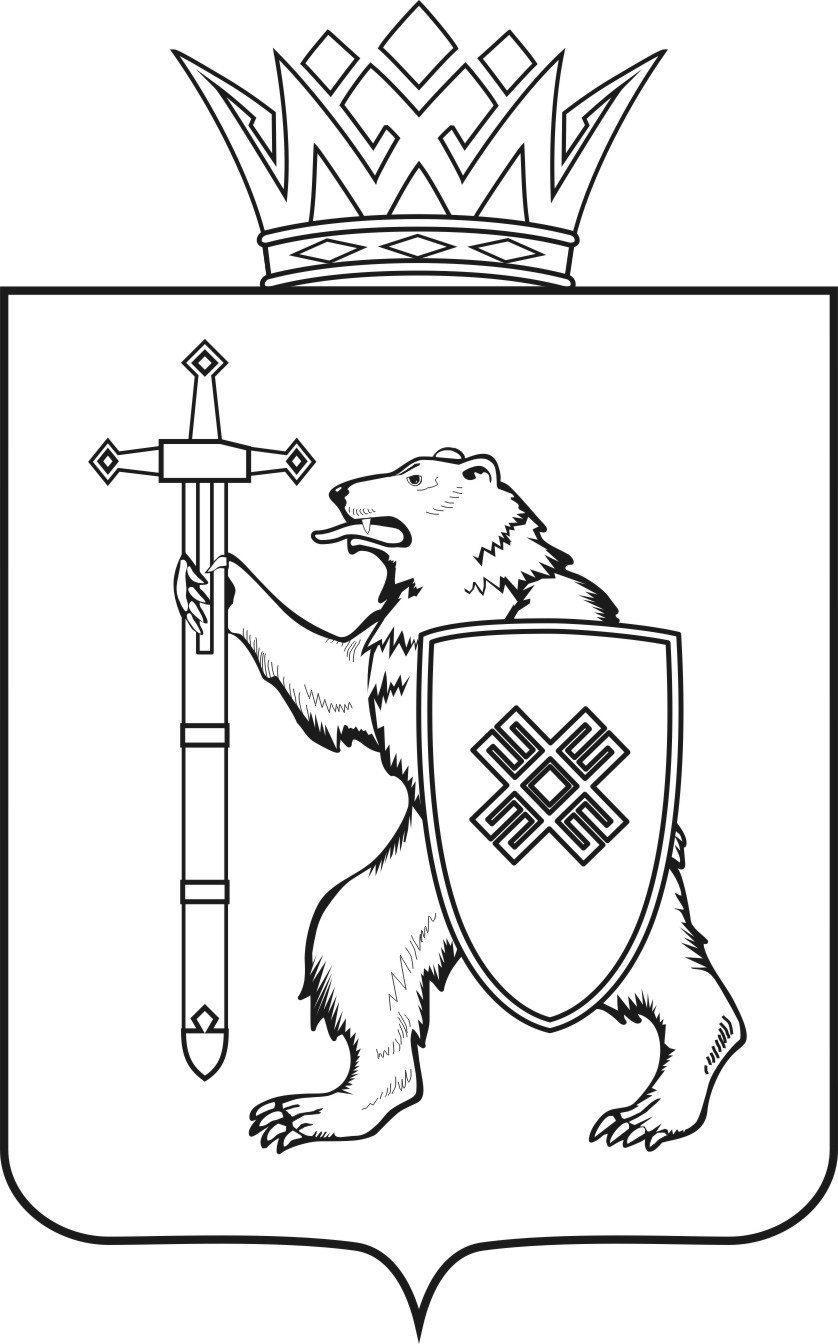 МАРИЙ ЭЛ РЕСПУБЛИКЫНКУГЫЖАНЫШ ПОГОМИНИСТЕРСТВЫЖЕШ УД Ы КМАРИЙ ЭЛ РЕСПУБЛИКЫНКУГЫЖАНЫШ ПОГОМИНИСТЕРСТВЫЖЕШ УД Ы КМИНИСТЕРСТВО 
ГОСУДАРСТВЕННОГО ИМУЩЕСТВА
РЕСПУБЛИКИ МАРИЙ ЭЛП Р И К А ЗМИНИСТЕРСТВО 
ГОСУДАРСТВЕННОГО ИМУЩЕСТВА
РЕСПУБЛИКИ МАРИЙ ЭЛП Р И К А ЗМИНИСТЕРСТВО 
ГОСУДАРСТВЕННОГО ИМУЩЕСТВА
РЕСПУБЛИКИ МАРИЙ ЭЛП Р И К А ЗМИНИСТЕРСТВО 
ГОСУДАРСТВЕННОГО ИМУЩЕСТВА
РЕСПУБЛИКИ МАРИЙ ЭЛП Р И К А ЗМИНИСТЕРСТВО 
ГОСУДАРСТВЕННОГО ИМУЩЕСТВА
РЕСПУБЛИКИ МАРИЙ ЭЛП Р И К А Зотянваря 2020 2020г.№     -нп